ACTITUDES PARA LEER LA BIBLIAQuien desee leer la Biblia deberá preparar todo su ser: el cuerpo y el espíritu, pues, la lectura y meditación de la Palabra de Dios exige la integridad del ser humano. En esta semana bíblica vamos a aprender siete actitudes muy importantes para leer la Biblia.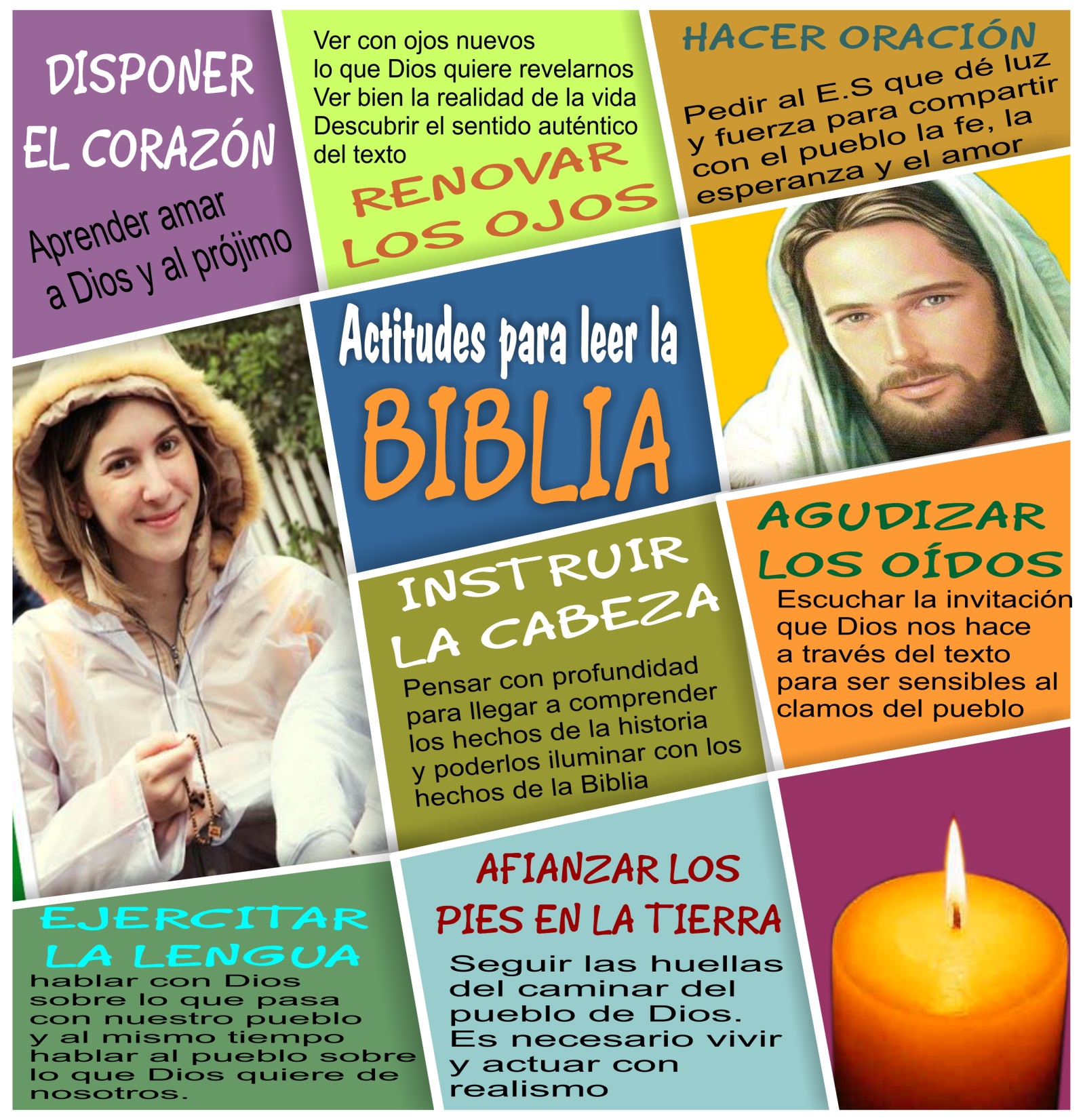 TALLERCon tu director de grupo busca algunas citas bíblicas que te permitan fundamentar las 7 actitudes para la lectura de las Sagradas Escrituras. Hacer oraciones sencillas para solicitar a Dios que infunda en sus corazones las 7 actitudes. 